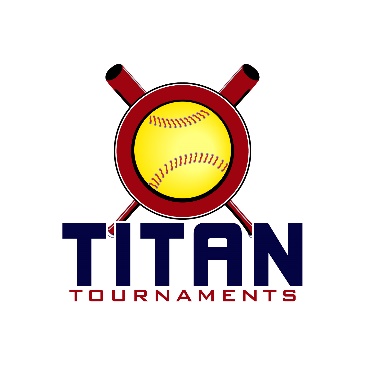 	Thanks for playing ball with Titan!Lights come on at 7:00 AM
Park Address: Central Park – 2300 Keith Bridge Rd, Cumming, GADirector: Kevin (Youth Complex)
Director: Joe (Adult Complex)

Format: 3 seeding games + single elimination bracket playRoster and Waiver Forms must be submitted to the onsite director upon arrival and birth certificates must be available on site in each head coach’s folder.Entry Fee - $315
Team Gate Fee - $120
Sanction $35 if unpaid in 2020Please check out the How much does my team owe document.Run rule is 12 after 3, 10 after 4, 8 after 5. Games are 7 innings if time permits.Pitching rule changes for 2020 – 1. The pitcher’s pivot foot shall maintain contact with the pitcher’s plate until the forward step. Note: a pitcher may now take a step back with the non-pivot foot from the plate prior, during, or after the hands are brought together. 
2. Illegal Pitch – Is a ball on the batter. Note: Runners will no longer be advanced one base without liability to be put out.The on deck circle is on your dugout side. If you are uncomfortable with your player being that close to the batter, you may have them warm up further down the dugout, but they must remain on your dugout side.
Headfirst slides are allowed, faking a bunt and pulling back to swing is allowed.Runners must make an attempt to avoid contact, but do not have to slide.
Warm Up Pitches – 5 pitches between innings or 1 minute, whichever comes first.Coaches – one defensive coach is allowed to sit on a bucket or stand directly outside of the dugout for the purpose of calling pitches. Two offensive coaches are allowed, one at third base, one at first base.
Offensive: One offensive timeout is allowed per inning.
Defensive: Three defensive timeouts are allowed during a seven inning game. On the fourth and each additional defensive timeout, the pitcher must be removed from the pitching position for the duration of the game. In the event of extra innings, one defensive timeout per inning is allowed.
An ejection will result in removal from the current game, and an additional one game suspension. Flagrant violations are subject to further suspension at the discretion of the onsite director.
Adult Complex – Temporary Fences Are UpSeeding Games are 60 minutes finish the inning – reduced cost reflects the shortened seeding game times, we have to be done playing around 9:30pm, and must account for the possibility of getting behind schedule.*Please be prepared to play at least 15 minutes prior to your team’s scheduled start times*12U “B” Adult Complex
75 minute games12U “B” Adult Complex
75 minute games12U “C/Rookie - Silver” Adult Complex
75 minute games12U “C/Rookie - Bronze” Adult Complex
75 minute games
Youth ComplexSeeding Games are 60 minutes finish the inning – reduced cost reflects the shortened seeding game times, we have to be done playing around 9:30pm, and must account for the possibility of getting behind schedule.*Please be prepared to play at least 15 minutes prior to your team’s scheduled start times*10U Youth Complex
75 minute gamesBracket Play12U Youth Complex
75 minute gamesGold Bracket12U Youth Complex
75 minute gamesSilver BracketTimeFieldGroupTeamScoreTeam12U “B”12U “B”12U “B”12U “B”12U “B”12U “B”8:007SeedingTitans Yeomans 095-008 GA Prime Greene9:157SeedingDacula Select 095-4Firecrackers 0910:307SeedingGA Dynasty3-8GA Scorcherz 2K911:456SeedingTitans Yeomans 096-3Firecrackers 0911:457SeedingDacula Select 096-308 GA Prime Greene1:006SeedingTitans Yeomans 094-1GA Scorcherz 2K91:007SeedingDacula Select 094-2GA Dynasty2:156Seeding08 GA Prime Greene3-2GA Scorcherz 2K92:157SeedingFirecrackers 098-0GA Dynasty12U “Rookie/C”12U “Rookie/C”12U “Rookie/C”12U “Rookie/C”12U “Rookie/C”12U “Rookie/C”8:004Warrior09 Alpharetta Fire Hutchins10-97I Lady Royals Dailey8:005WarriorDiamond Divas12-0Southern Fire8:006GladiatorLady Combat4-1Team GA Fastpitch - Lamb9:154WarriorAtlanta Flames Anderson3-20Outsiders – Parker9:155Warrior09 Alpharetta Fire Hutchins4-3Southern Fire9:156GladiatorGA Battle 085-4Barrow Swarm10:304WarriorAtlanta Flames Anderson18-07I Lady Royals Dailey10:305WarriorDiamond Divas7-0Outsiders - Parker10:306GladiatorLady Combat10-7Barrow Swarm11:454WarriorSouthern Fire4-167I Lady Royals Dailey11:455GladiatorGA Battle 082-7Team GA Fastpitch – Lamb1:004Warrior09 Alpharetta Fire Hutchins1-7Outsiders – Parker1:005GladiatorGA Battle 085-9Lady Combat2:154WarriorAtlanta Flames Anderson15-10Diamond Divas2:155GladiatorBarrow Swarm7-8Team GA Fastpitch - Lamb5:00F5Gold Game 12 Seed
Dacula Select 097-63 Seed
GA Scorcherz 2K96:30F5Gold Game 2Winner of Game 1
Dacula Select 090-91 Seed
Titans Yeomans 095:00F6Silver Game 15 Seed
GA Prime 08 Greene15-116 Seed
GA Dynasty6:30F6Silver Game 2Winner of Game 1
GA Prime 08 Greene2-34 Seed
Firecrackers 093:30F4Silver Game 1Gladiator 2
Team GA Fastpitch Lamb8-6Warrior 3
09 Alpharetta Fire Hutchins3:30F5Silver Game 2Gladiator 1
Lady Combat4-5Warrior 2
Outsiders - Parker5:00F4Silver Game 3Winner of Game 1
Team GA Fastpitch Lamb0-10Warrior 1
Diamond Divas6:30F4Silver Game 4Winner of Game 2
Outsiders – Parker4-5Winner of Game 3
Diamond Divas3:30F7Bronze Game 1Gladiator 4
Barrow Swarm8-5Warrior 6
Southern Fire3:30F6Bronze Game 2Gladiator 3
GA Battle 085-4Warrior 5
Atlanta Flames 20085:00F7Bronze Game 3Winner of Game 1
Barrow Swarm12-3Warrior 47I Lady Royals Dailey6:30F7Bronze Game 4Winner of Game 2
GA Battle 0813-1Winner of Game 3
Barrow SwarmTimeFieldGroupTeamScoreTeam10U10U10U10U10U10U8:003SeedingOutlawz 111-12Sharon Springs Spartans9:153SeedingLuxe Fastpitch 128-3GA Battle10:303SeedingOutlawz 115-3GA Battle11:453SeedingLuxe Fastpitch 121-10Sharon Springs Spartans1:003SeedingGA Battle3-6Sharon Springs Spartans2:153SeedingOutlawz 114-8Luxe Fastpitch 1212U “B”12U “B”12U “B”12U “B”12U “B”12U “B”8:001TitanAtlanta Flames 20082-6Atlanta Vipers 098:002TitanExpress Fastpitch 7-5EC Edge 08 Dembski9:151SpartanElite Gamers4-3BE 08 Johnson9:152SpartanCrossfire 086-4DHYS Red Devils10:301TitanAtlanta Flames 20089-1EC Edge 08 Dembski10:302TitanExpress Fastpitch11-2Atlanta Vipers 0911:451SpartanElite Gamers 5-2DHYS Red Devils11:452SpartanCrossfire 081-2BE 08 Johnson1:001TitanAtlanta Vipers 096-2EC Edge 08 Dembski1:002TitanExpress Fastpitch1-9Atlanta Flames 20082:151SpartanElite Gamers6-4Crossfire 082:152SpartanBE 08 Johnson6-2DHYS Red Devils3:30F3Bracket Game 11 Seed
Sharon Springs13-14 Seed
GA Battle5:00F3Bracket Game 22 Seed
Luxe Fastpitch 122-123 Seed
Outlawz 116:30F3Bracket Game 3Winner of Game 1
Sharon Springs9-1Winner of Game 2
Outlawz 113:30F2Bracket Game 1Titan 1 Seed
Atlanta Flames 20082-4Spartan 2 Seed
BE 08 Johnson5:00F2Bracket Game 2Spartan 1 Seed
Elite Gamers 087-6Titan 2 Seed
ATL Vipers 096:30F2Bracket Game 3Winner of Game 1
BE 08 Johnson2-1Winner of Game 2
Elite Gamers 083:30F1Bracket Game 1Titan 3 Seed
Express Fastpitch7-6Spartan 4 Seed
DHYS Red Devils5:00F1Bracket Game 2Spartan 3 Seed
Crossfire 085-4Titan 4 Seed
EC Edge 086:30F1Bracket Game 3Winner of Game 1
Express Fastpitch6-0Winner of Game 2
Crossfire 08